ΓΕΩΦΥΣΙΚΟΣ ΧΑΡΤΗΣ ΤΗΣ ΚΥΠΡΟΥ1. Χρωμάτισε τον χάρτη της Κύπρου ως εξής: με πράσινο χρώμα τις πεδιάδες, με μπλε τους ποταμούς, με καφέ τα βουνά και με γαλάζιο τη θάλασσα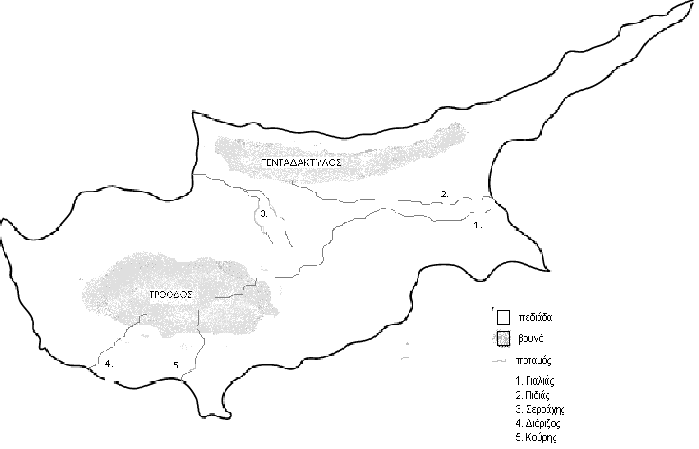 2. Γράψε τα ονόματα των 5 ποταμών της Κύπρου με ΚΕΦΑΛΑΙΑ γράμματα:1.______________                   2.______________              3.______________                      4.______________                   5._____________  3. α) Το πιο ψηλό βουνό της Κύπρου είναι το _________.    β) Το βουνό της Κύπρου, που είναι κατεχόμενο, είναι ο ____________ .    γ) Η μεγαλύτερη πεδιάδα της Κύπρου είναι η _______________.